Spring Concert, Part 1Mandatory for: Beginning Band, Concert Band, and HandbellsTuesday, May 22, 2018 in the CMS Cafeteria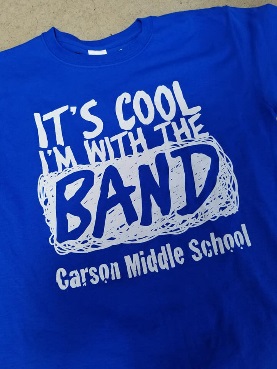 4:00	Call Time for Beginning Band; dress rehearsal5:30	Call Time in the Cafeteria for Handbells and Concert Band6:00	Concert Begins with groups in the following order: Handbells, 5th Grade Band, Beginning Band, Concert Band7:00	Approximate end of concert. Please stay to support your fellow musicians in other ensembles.Concert OutfitsBeginning Band and Concert Band: Blue CMS Band polo, black dress pants, black socks, black dress shoesHandbells: Formal black and white attire (dress shoes required)Tee Shirts will be on sale for $10 each. Spring Concert, Part 1Mandatory for: Beginning Band, Concert Band, and HandbellsTuesday, May 22, 2018 in the CMS Cafeteria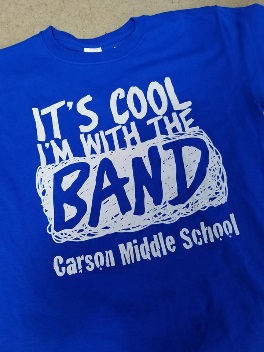 4:00	Call Time for Beginning Band; dress rehearsal5:30	Call Time in the Cafeteria for Handbells and Concert Band6:00	Concert Begins with groups in the following order: Handbells, 5th Grade Band, Beginning Band, Concert Band7:00	Approximate end of concert. Please stay to support your fellow musicians in other ensembles. Concert OutfitsBeginning Band and Concert Band: Blue CMS Band polo, black dress pants, black socks, black dress shoesHandbells: Formal black and white attire (dress shoes required)Tee Shirts will be on sale for $10 each. 